Неделя Детской книги Как удивителен, многогранен и разнообразен мир детской художественной литературы. В ней как нигде сохранились черты русского характера, присущие ей нравственные ценности, представления о красоте, храбрости, правде, трудолюбии.Очень интересно неделя Детской книги прошла в детском саду «Солнышко». 26.03.2018г. детей ожидала ярко оформленная выставка на тему: «Моя любимая книга». На выставке были представлены книги наших малышей, которые они принесли из дома, и целую неделю она пополнялась новыми экземплярами. Также в первой половине дня воспитанников ожидала увлекательная викторина по сказкам, которую для них подготовила библиотекарь Корге С.В. 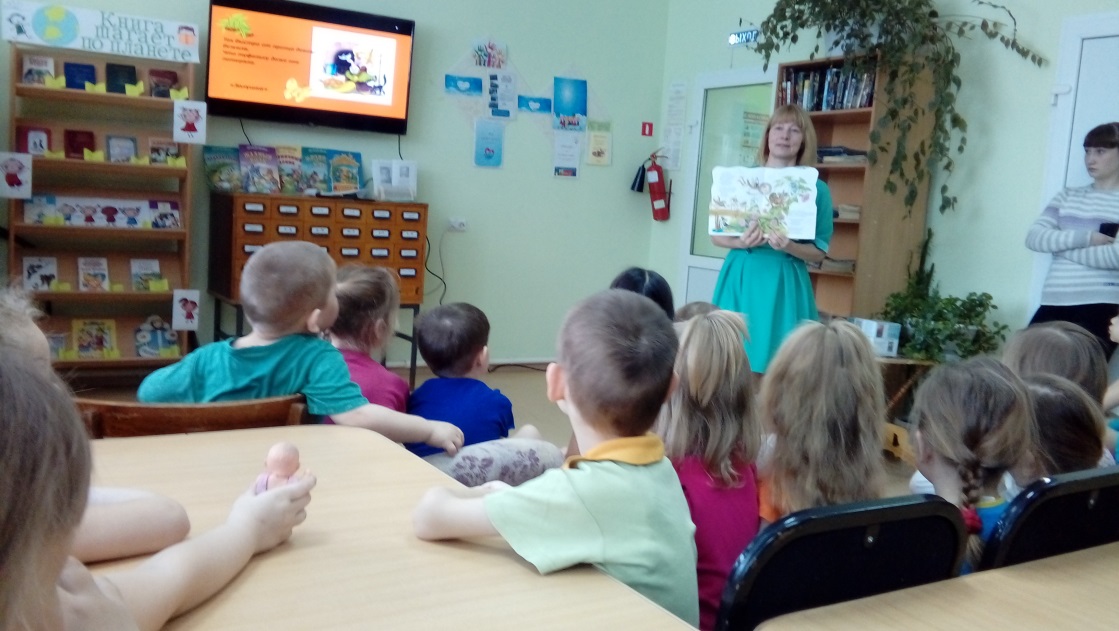 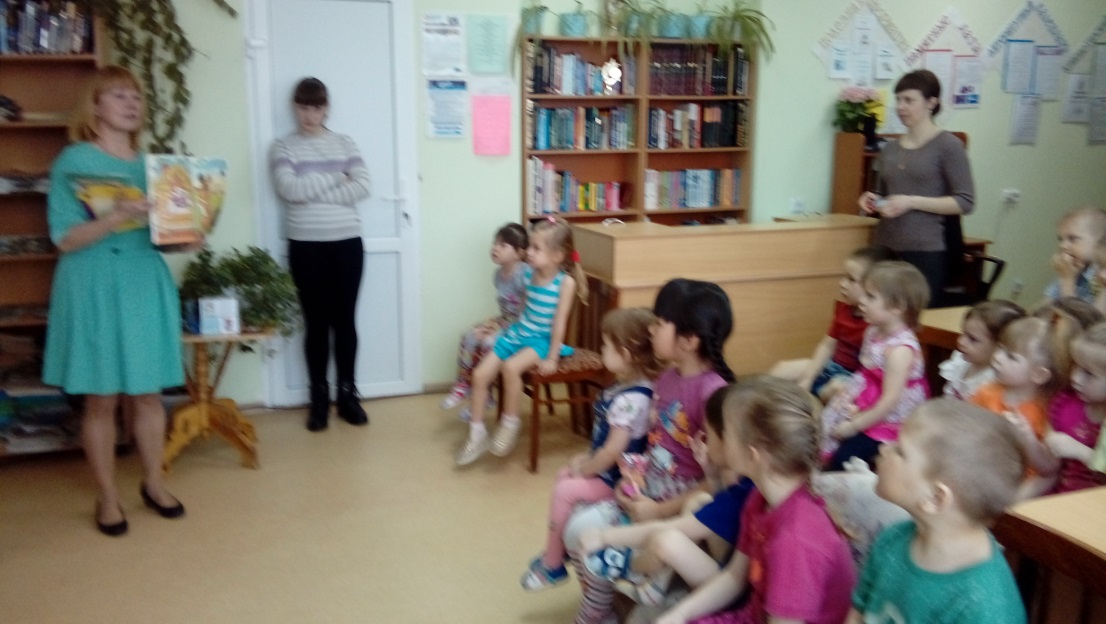 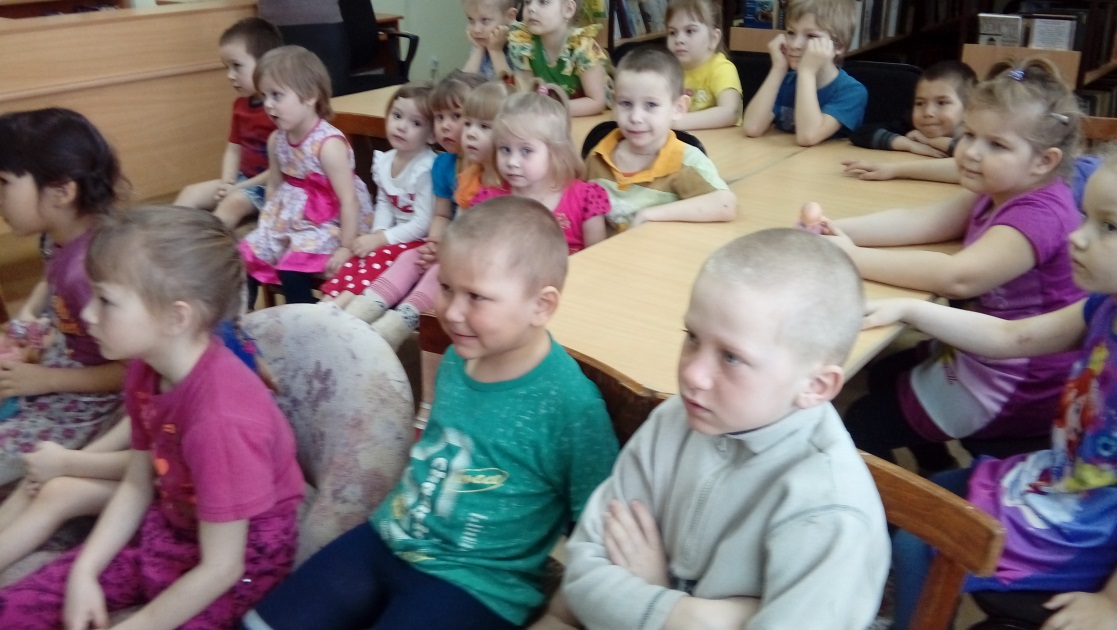 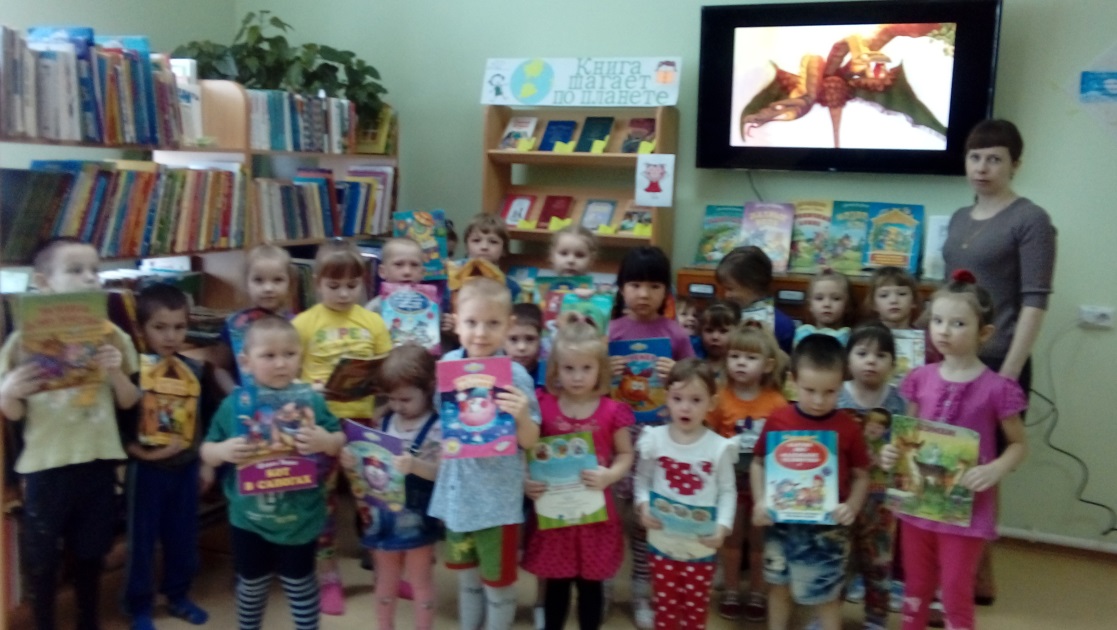 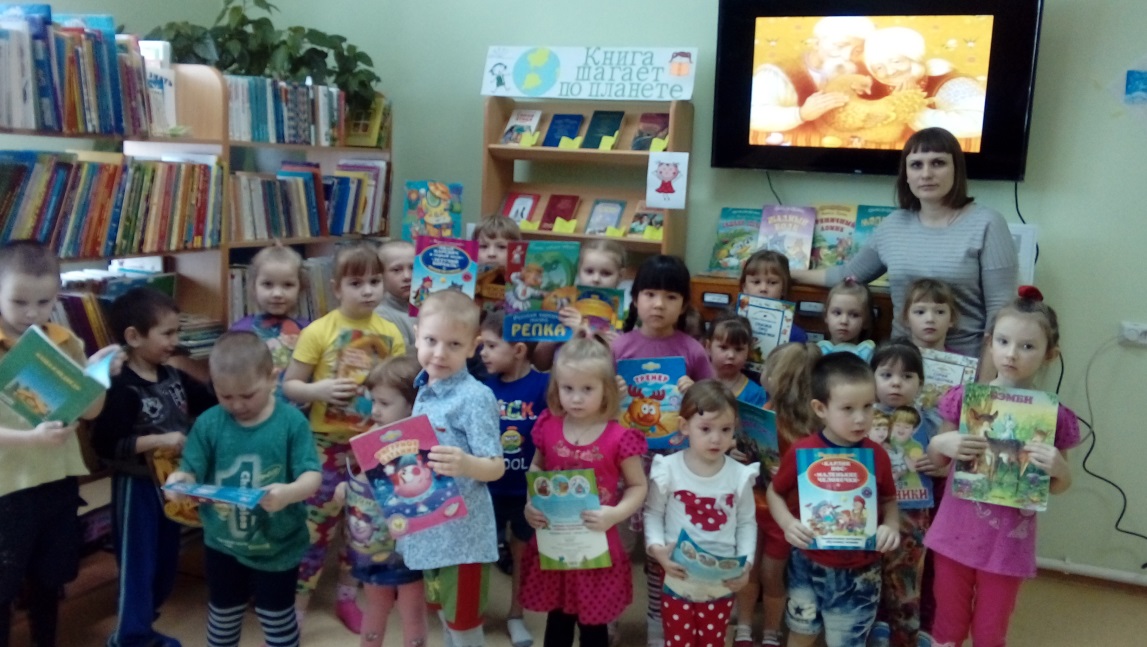                   Во второй половине дня  воспитанники занимались ремонтом книг. Воспитанники узнали, как можно вылечить книгу и совместно с воспитателем с помощью клея, ножниц и бумаги вылечили несколько книг. Это занятие развивало трудолюбие, ответственность, прививало любовь к книге и бережное отношение к ней. 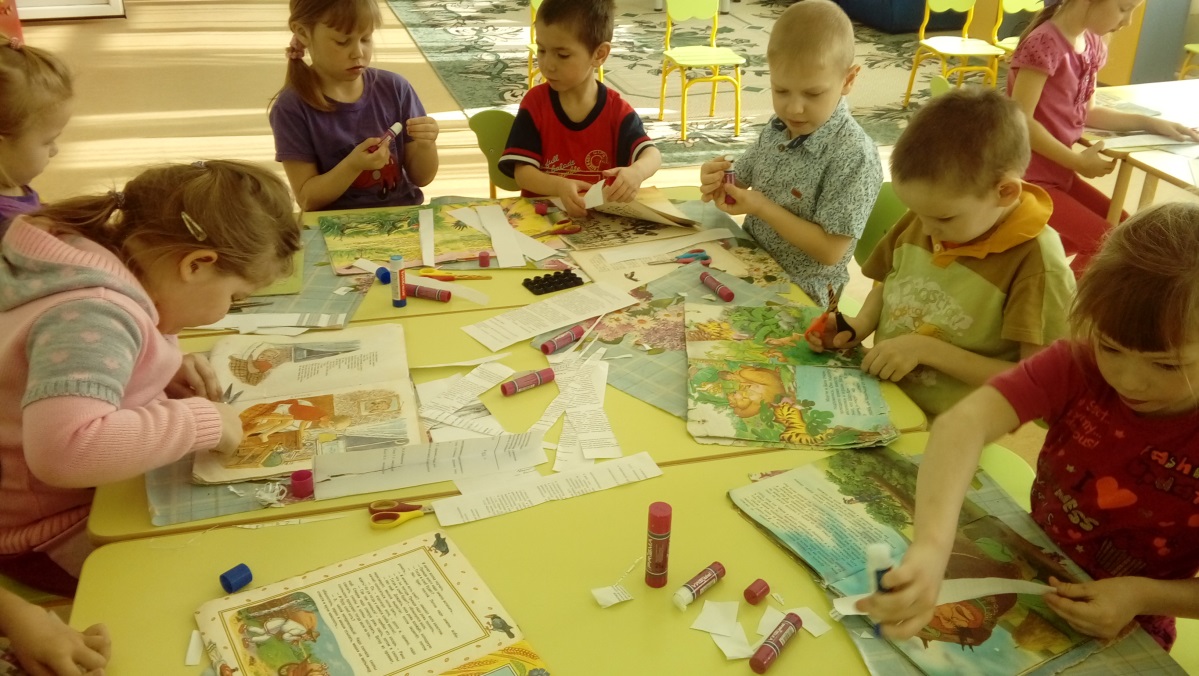 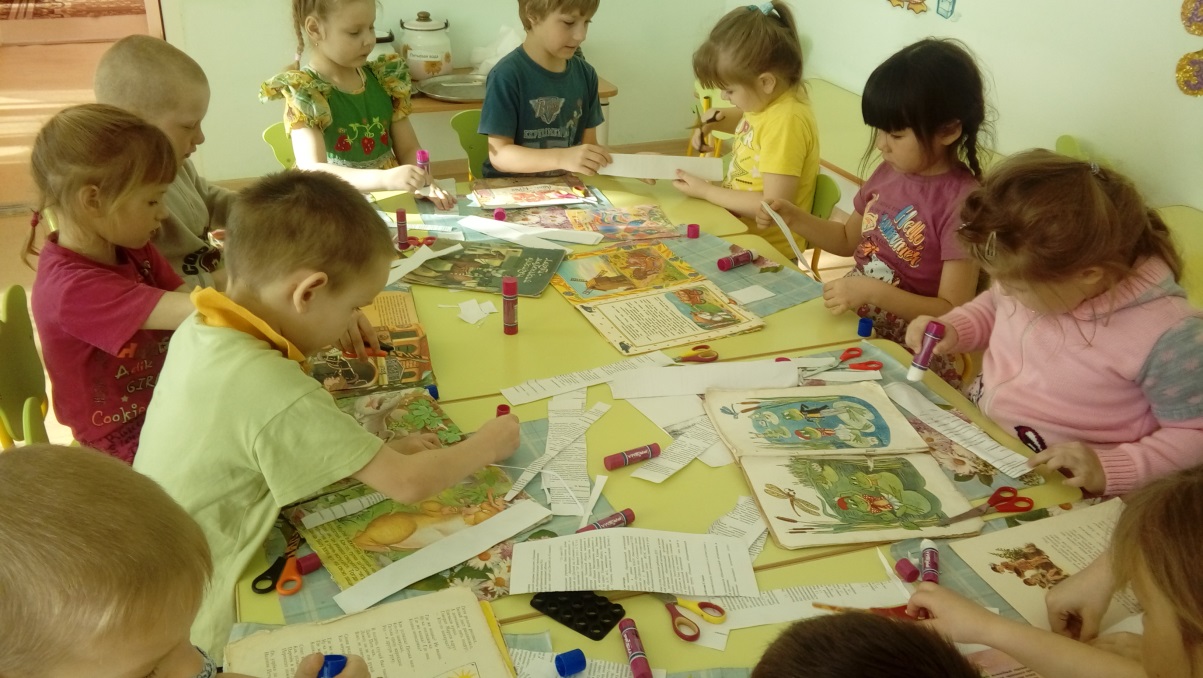 27.03.2018г. Второй день недели детской книги.Ребята с восторгом рассказывали о любимых книгах, читали стихотворения, красочно описывали своих любимых героев. Из дома воспитанники принесли фотографии для газет «Самая читающая семья» и вместе с воспитателями Мещеряковой Е.А. и Ениной Е.Ю. оформили стенгазеты. 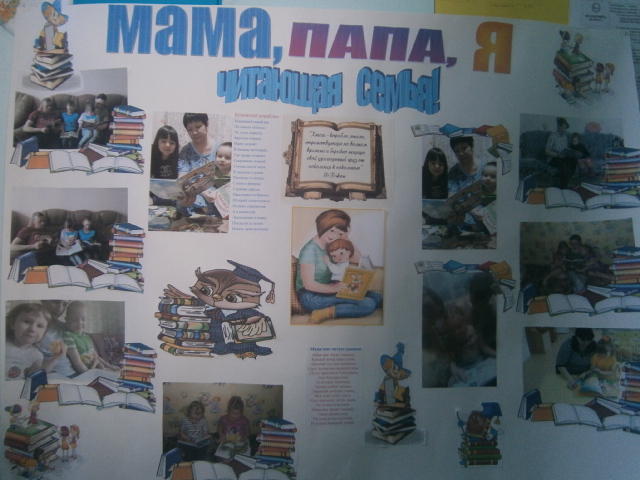 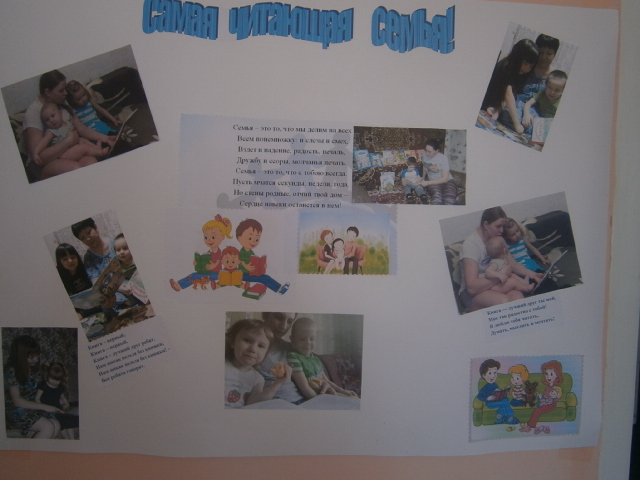 В это т же день воспитанники старшей группы «Теремок» рисовали героев сказки о Золотой рыбке.  Ребята проявили творчество, каждая работа получилась неповторимой, яркой, доброй.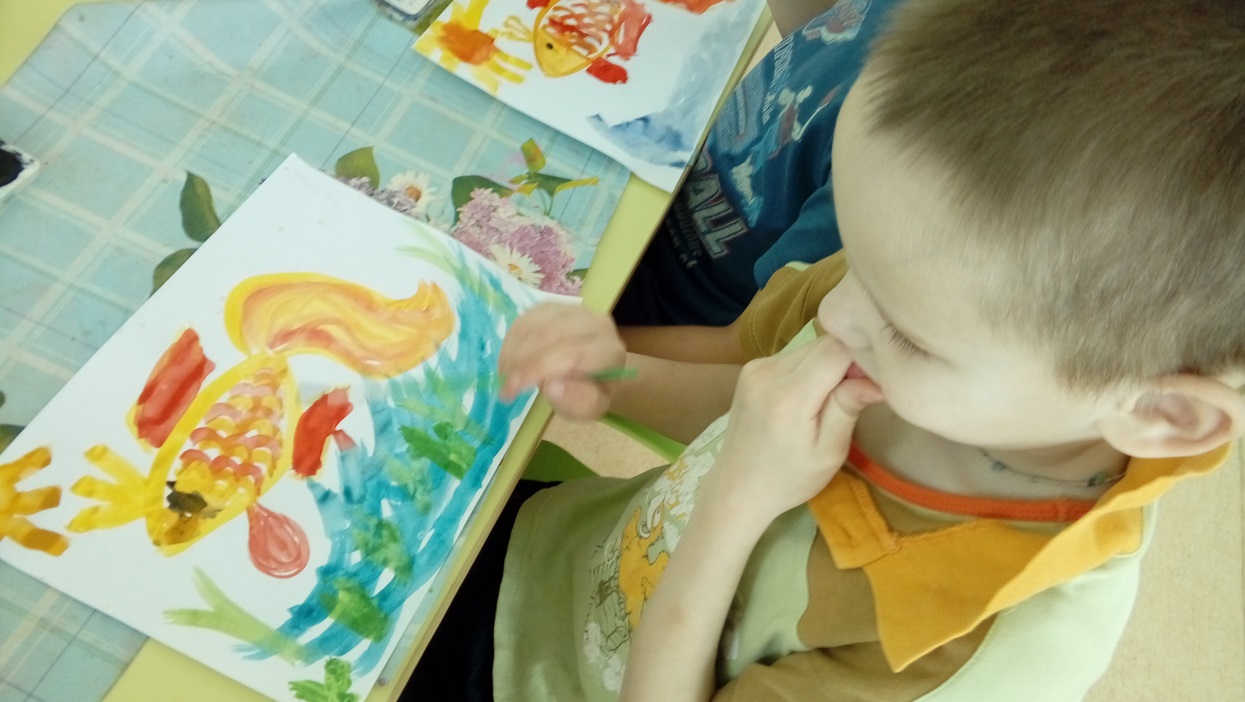 28.04.2018г.вновь отправились в библиотеку воспитанники нашего детского сада, где познакомились с новинками на книжных полках. Свое знакомство с новыми книгами  продолжилось и в группах.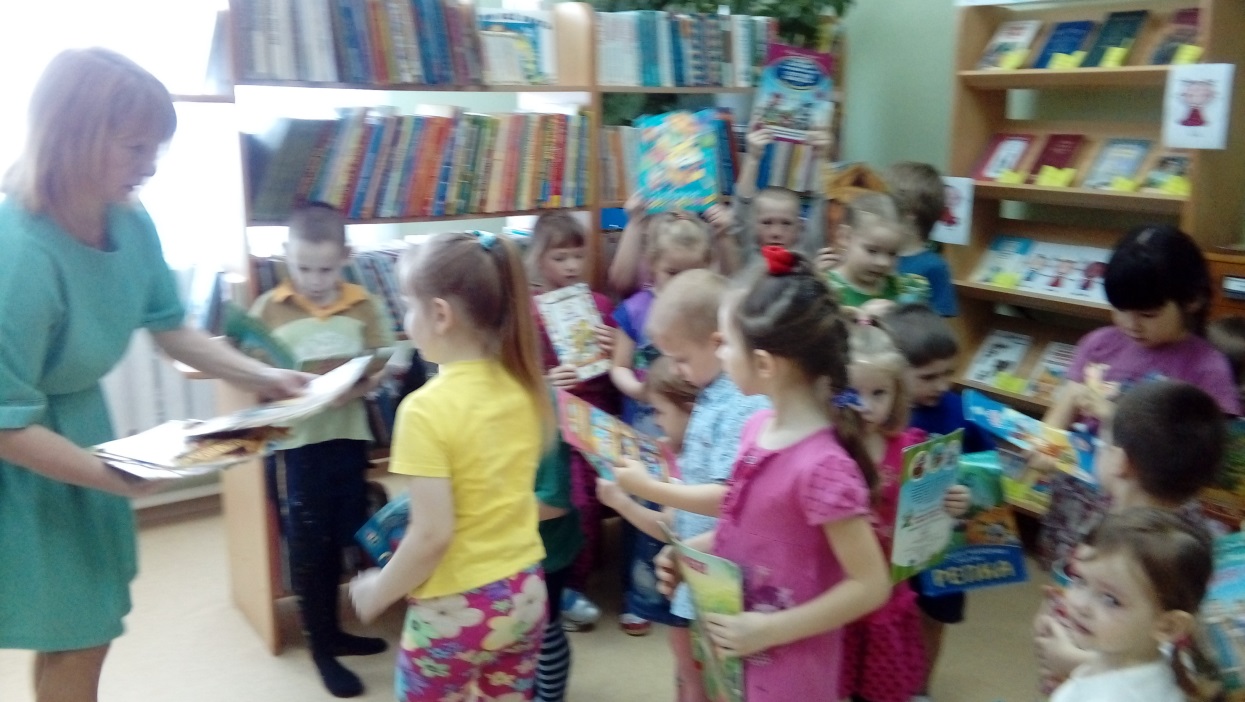 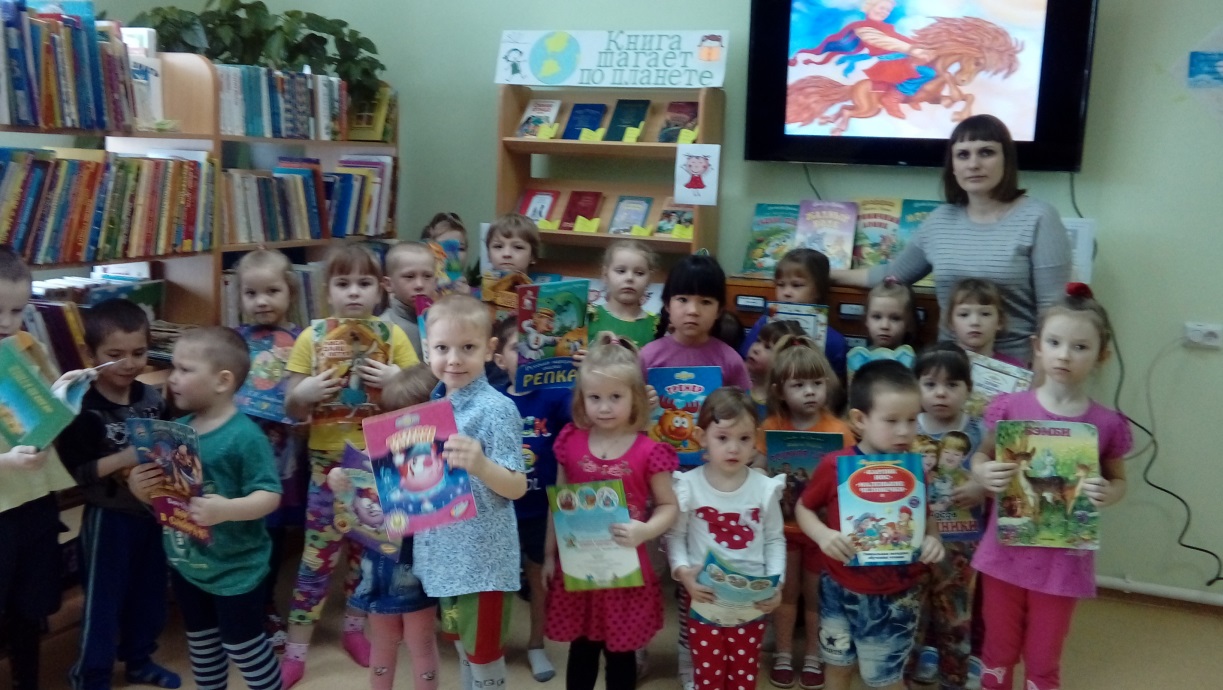 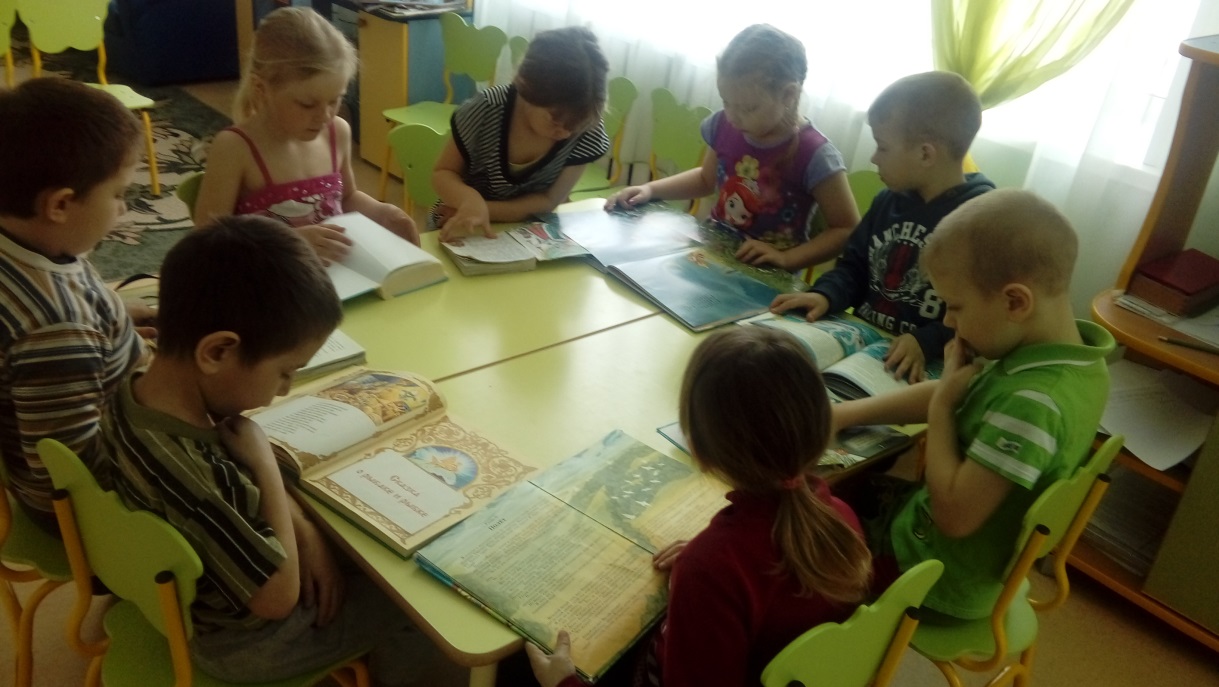 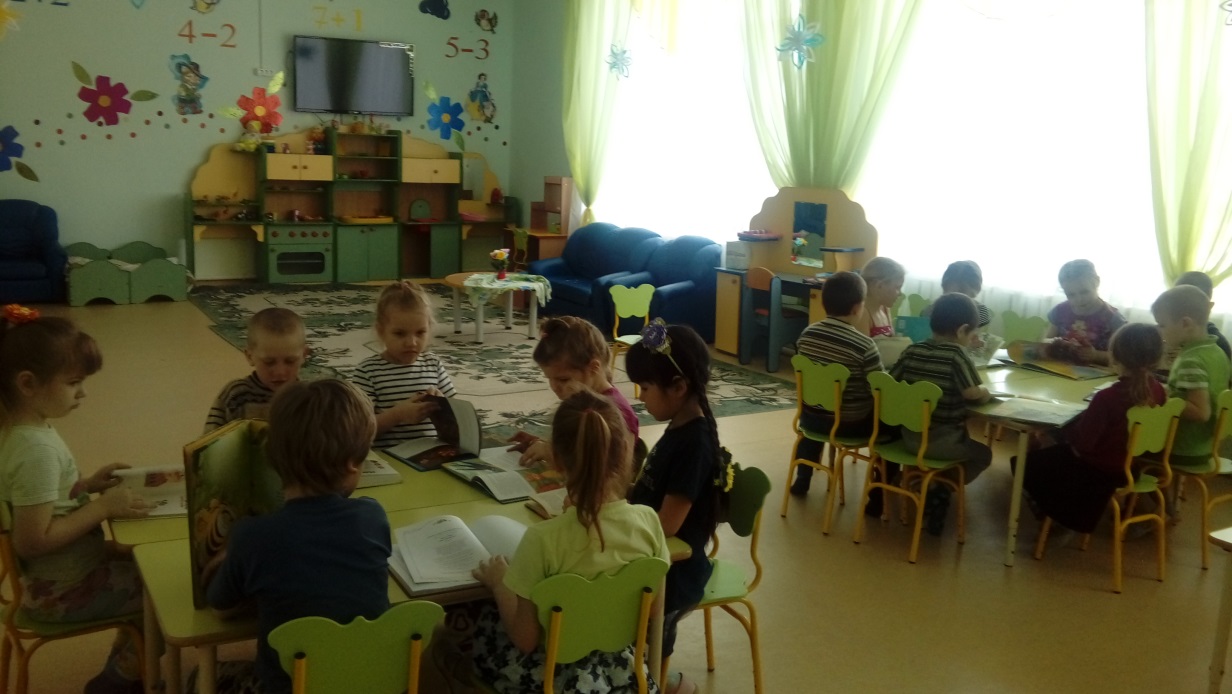 29.03.2018г. проходил конкурс чтецов, где   дошколята младшей и старшей групп читали стихи разных детских авторов. 30.03.2018г. дошколята побывали в роли героев всем знакомых из детства сказок «Репка» (младшая группа) и «Сказка о глупом мышонке»(старшая группа) Ребята инсценировали сказки, точно обозначая словом и интонацией характер персонажей. 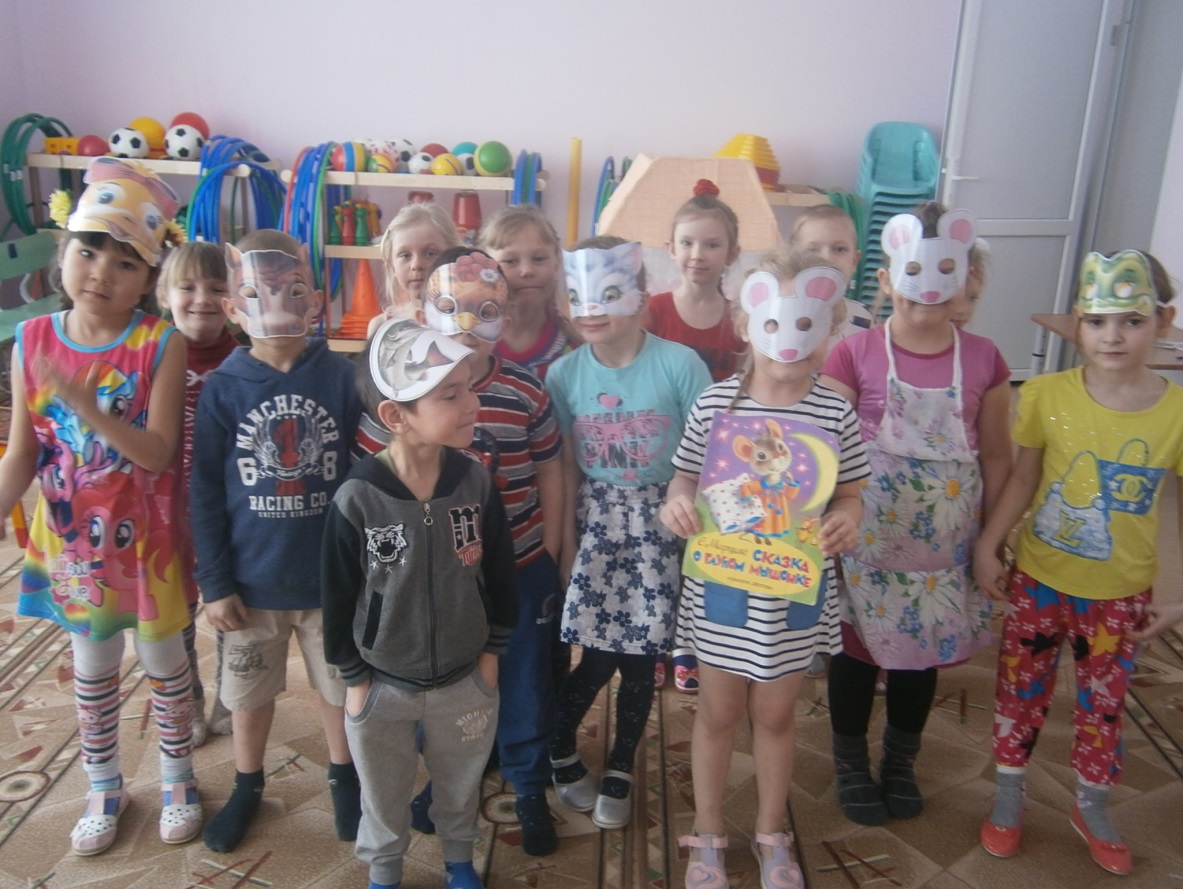 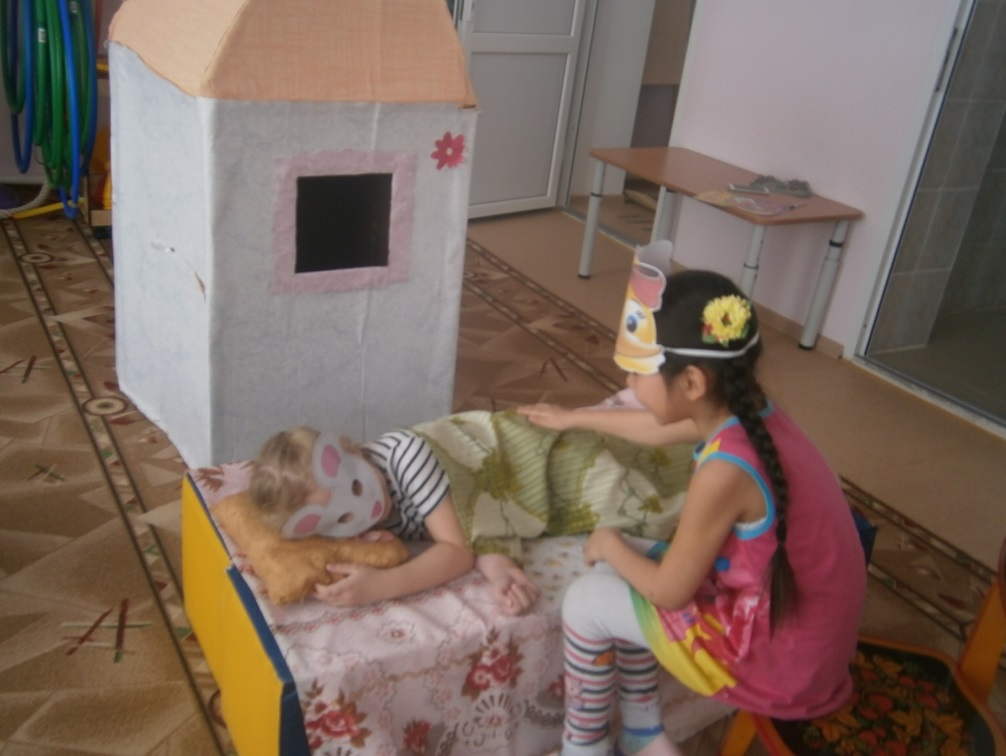 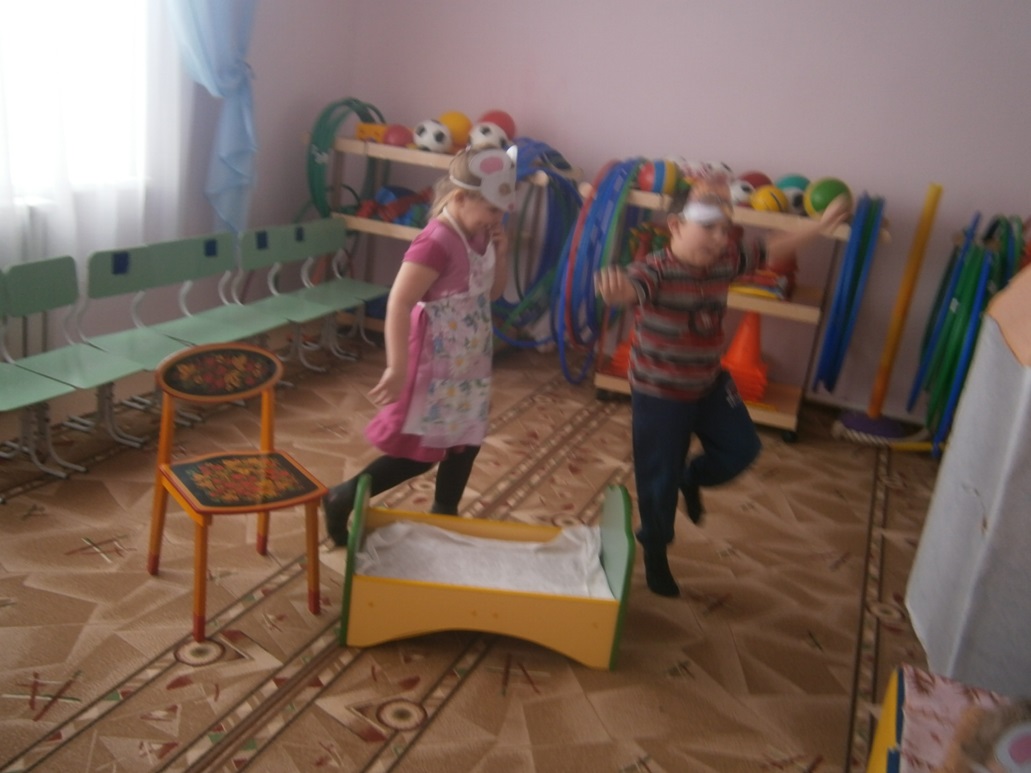 В течение недели дошколята вместе со своими родителями  изготавливали книжки – малышки. Неделя Детской книги была интересной, творческой и насыщенной. Это проявилось во всех проводимых мероприятиях. Хорошо организованная и интересно проведенная неделя Детской книги помогла обогатить знаниями детей о художественном и литературном творчестве, способствовала формированию интереса к детской книге.Информацию подготовила старший воспитатель Борисова С.А.Информацию на сайте разместил Мещеряков И.В.